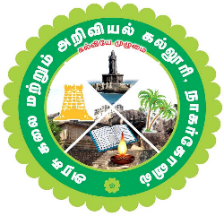 Date	:This is to certify that Selvan / Selvi ……………………………………………………………S/o / D/o  ……………………………………………….DOB……………………………studying …………………………………………………… in this college during the academic year …………………………………His / Her Conduct and Character are …………………………………………………………Tutor / HOD		        	                      College Seal				           PrincipalDate	:This is to certify that Selvan / Selvi ……………………………………………………………S/o / D/o  ……………………………………………….DOB……………………………studying …………………………………………………… in this college during the academic year …………………………………His / Her Conduct and Character are …………………………………………………………Tutor / HOD		        	                      College Seal				           Principal